Протокол №2Заседания  методического объединения  учителей  английского языка- в он лайн формате От 3”       ноября  2020 годаПрисутствуют:                                                                                                       Отсутствуют: 0Кулмамбетова Динара приглашает вас на запланированную конференцию: Zoom.Тема: Zoom meeting invitation - Zoom MeetingВремя: 3 ноя 2020 10:00 AM АлматыПодключиться к конференции Zoomhttps://us04web.zoom.us/j/7072538553?pwd=djhZbllibGgzdVd2Q0lqdWZVc2k4dz09Идентификатор конференции: 707 253 8553Код доступа: 800406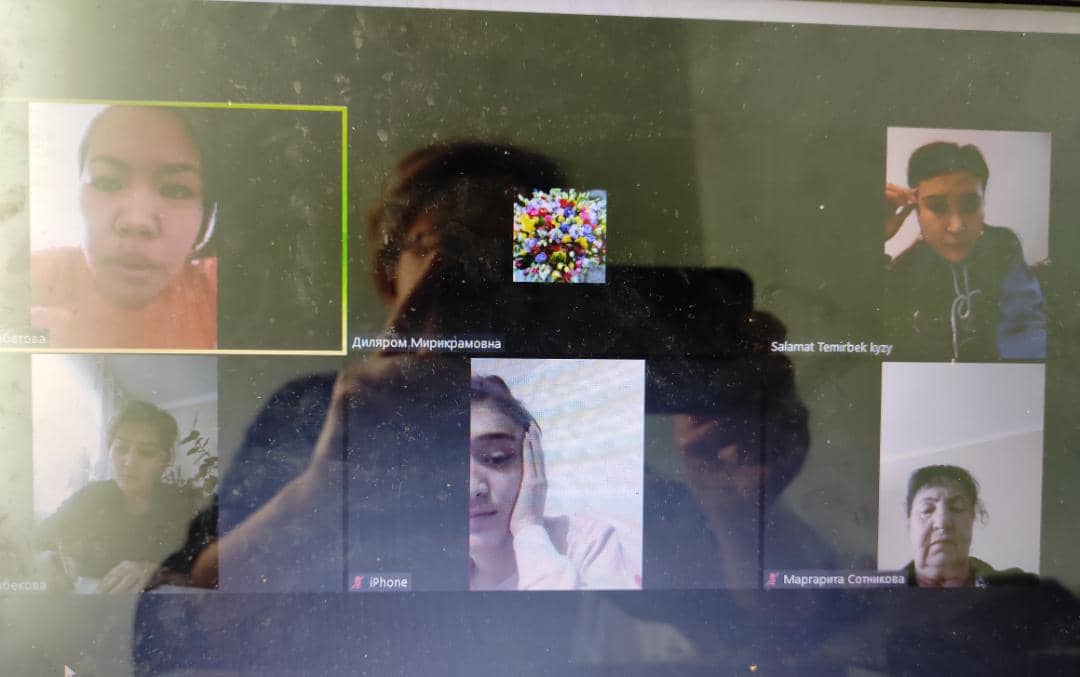 Повестка дня: Современный урок в соответствии с государственным образовательным стандартом; подготовка к онлайн педсоветуРаспространенные проблемы и варианты их решения с элементами дистанционного и онлайн обучения.Планирование открытых уроков, выступлений, докладовАнализ проверки уровня предметных достижений обучающихся 5 классов (входной контроль).Выявление одаренных детей, составление индивидуальных образовательных маршрутов.Преемственность в преподавании (совместно с  ШМО  учителей начальных классов). Проверка рабочих тетрадей. Соблюдение  единого орфографического режима